ПРОЕКТрешения о предоставлении разрешения на условно разрешенный вид использования «Для индивидуального жилищного строительства» в отношении земельного участка с кадастровым номером 38:06:100922:8845Учитывая заявление Холдорова Мехтарчона Бобосодикзода о предоставлении разрешения на условно разрешенный вид использования «Для индивидуального жилищного строительства» в отношении земельного участка с кадастровым номером 38:06:100922:8845Схемы расположения земельного участка, в отношении которого подготовлен проект решения о предоставлении разрешения на условно разрешенный вид использования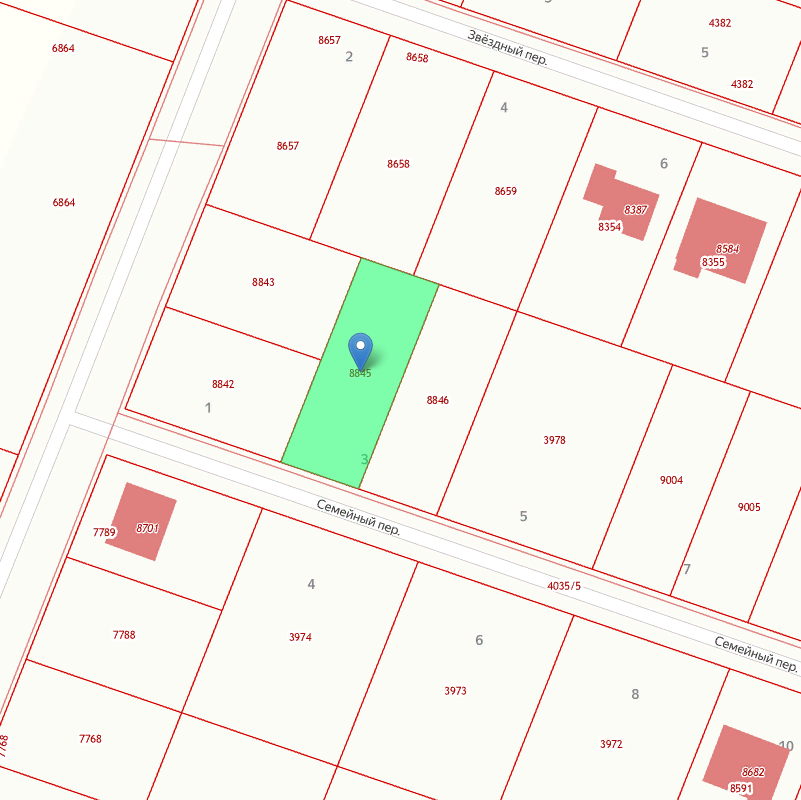 